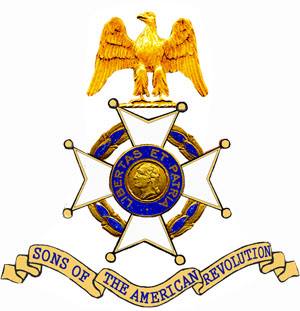 The Col. Robert Anderson ChapterSouth Carolina SocietySons of The American RevolutionCordially invites you to attend the Patriot Grave Marking and Wreath Laying Ceremony honoringPatriot Jeffrey BeckTo be held on Saturday, May 18, 2019 at 1:30 pm at theStamp Creek Baptist Church1008 Stamp Creek RoadSalem, South Carolina  29676Please make plans to attend this ceremony honoring this Revolutionary War Soldier.